Trg J.F. Kennedyja 6, 10 000 ZagrebOBRAZAC ZA PRIJAVU NA STRUČNU RADIONICUKAKO I KADA UGOVARATI KUPNJUELEKTRIČNE ENERGIJEZagreb, 12. lipanj 2019. Forma za prijavu stručne radionice služi isključivo za prijavu navedene stručne radionice između Vas kao klijenta i Instituta za ekonomiju energetike i okoliša i Ekonomskog fakulteta u Zagrebu kao provoditelja stručne radionice. Podaci upisani u prijavnu formu stručne radionice koristit će se isključivo u svrhu održavanja stručne radionice. Korištenjem prijavne forme prihvaćate opće uvjete o zaštiti osobnih podataka.Lijepo molimo ispunjenu prijavnicu pošaljite na ineeo@ineeo.hr Komentar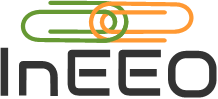 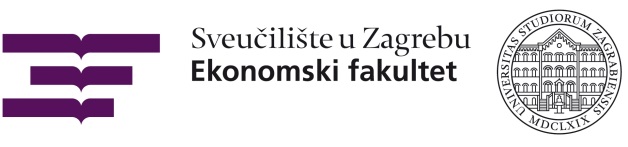 Institut za ekonomiju energetike i okolišaEkonomski fakultet Sveučilišta u ZagrebuImePrezimeNaziv tvrtkeFunkcijaOIB tvrtkeAdresa tvrtke (ulica, poštanski broj, grad)EmailKontakt broj telefona / mobitela